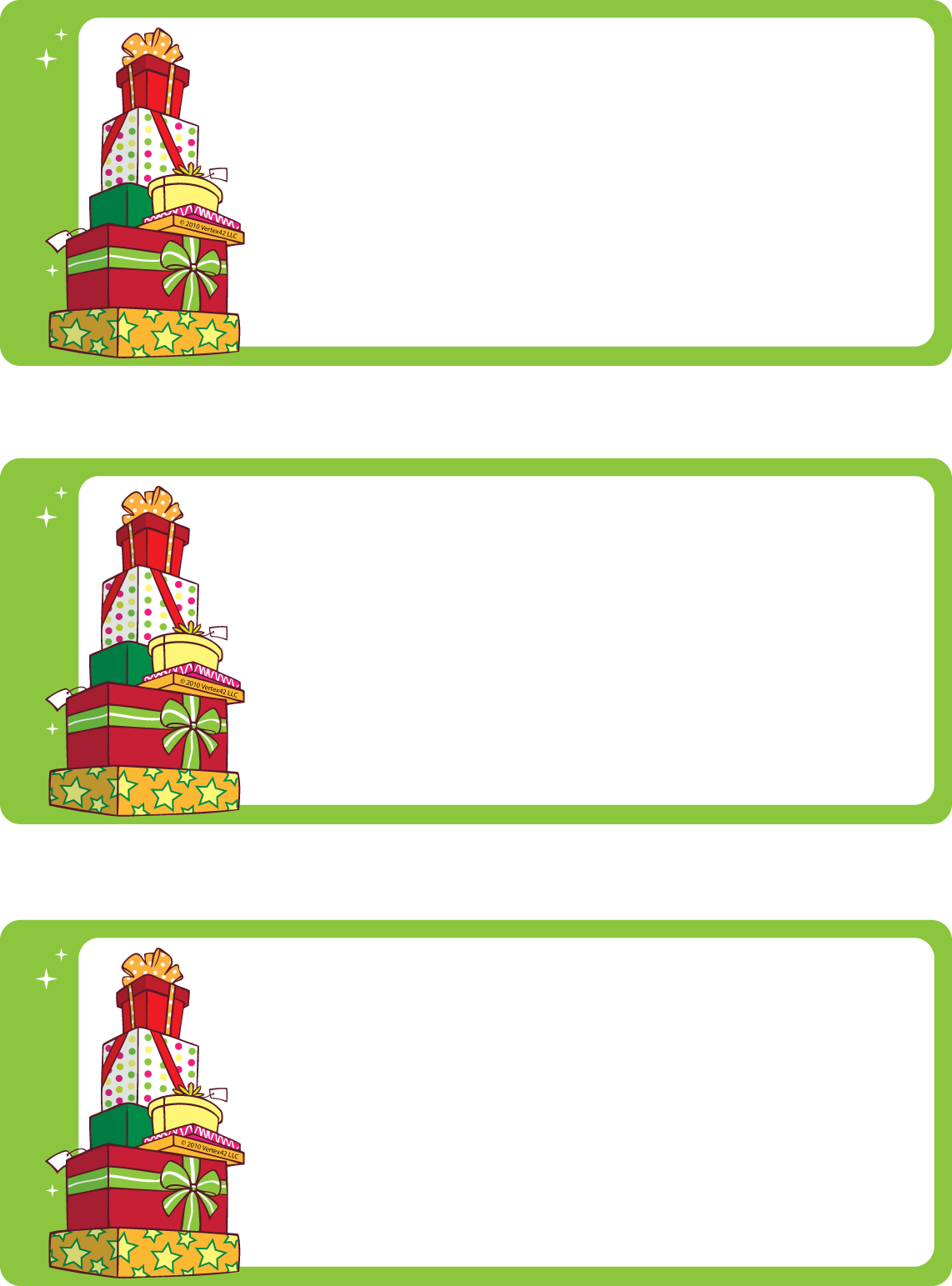 Happy Holidays!Happy Holidays!Happy Holidays!Happy Holidays!Happy Holidays!Happy Holidays!Happy Holidays!Company NameCompany NameGift CertificateGift CertificateGift CertificateGift CertificateGift CertificateGift CertificateGift CertificateAddress Line 1Address Line 1Gift CertificateGift CertificateGift CertificateGift CertificateGift CertificateGift CertificateGift CertificateAddress Line 2Address Line 2Gift CertificateGift CertificateGift CertificateGift CertificateGift CertificateGift CertificateGift CertificatePhonePhoneGift CertificateGift CertificateGift CertificateGift CertificateGift CertificateGift CertificateGift CertificateWebsiteWebsiteA gift forA gift forA gift forValued at $Valued at $Valued at $Valued at $FromSold bySold byDateNo.Not redeemable for cash. Good for one year from date issued. Redemption value not to exceed $00.00Use this area for any restrictions on merchandise or limitations on services for gift certificate.Not redeemable for cash. Good for one year from date issued. Redemption value not to exceed $00.00Use this area for any restrictions on merchandise or limitations on services for gift certificate.Not redeemable for cash. Good for one year from date issued. Redemption value not to exceed $00.00Use this area for any restrictions on merchandise or limitations on services for gift certificate.Not redeemable for cash. Good for one year from date issued. Redemption value not to exceed $00.00Use this area for any restrictions on merchandise or limitations on services for gift certificate.Not redeemable for cash. Good for one year from date issued. Redemption value not to exceed $00.00Use this area for any restrictions on merchandise or limitations on services for gift certificate.Not redeemable for cash. Good for one year from date issued. Redemption value not to exceed $00.00Use this area for any restrictions on merchandise or limitations on services for gift certificate.Not redeemable for cash. Good for one year from date issued. Redemption value not to exceed $00.00Use this area for any restrictions on merchandise or limitations on services for gift certificate.Not redeemable for cash. Good for one year from date issued. Redemption value not to exceed $00.00Use this area for any restrictions on merchandise or limitations on services for gift certificate.Not redeemable for cash. Good for one year from date issued. Redemption value not to exceed $00.00Use this area for any restrictions on merchandise or limitations on services for gift certificate.Happy Holidays!Happy Holidays!Happy Holidays!Happy Holidays!Happy Holidays!Happy Holidays!Happy Holidays!Company NameCompany NameGift CertificateGift CertificateGift CertificateGift CertificateGift CertificateGift CertificateGift CertificateAddress Line 1Address Line 1Gift CertificateGift CertificateGift CertificateGift CertificateGift CertificateGift CertificateGift CertificateAddress Line 2Address Line 2Gift CertificateGift CertificateGift CertificateGift CertificateGift CertificateGift CertificateGift CertificatePhonePhoneGift CertificateGift CertificateGift CertificateGift CertificateGift CertificateGift CertificateGift CertificateWebsiteWebsiteA gift forA gift forA gift forValued at $Valued at $Valued at $Valued at $FromSold bySold byDateNo.Not redeemable for cash. Good for one year from date issued. Redemption value not to exceed $00.00Use this area for any restrictions on merchandise or limitations on services for gift certificate.Not redeemable for cash. Good for one year from date issued. Redemption value not to exceed $00.00Use this area for any restrictions on merchandise or limitations on services for gift certificate.Not redeemable for cash. Good for one year from date issued. Redemption value not to exceed $00.00Use this area for any restrictions on merchandise or limitations on services for gift certificate.Not redeemable for cash. Good for one year from date issued. Redemption value not to exceed $00.00Use this area for any restrictions on merchandise or limitations on services for gift certificate.Not redeemable for cash. Good for one year from date issued. Redemption value not to exceed $00.00Use this area for any restrictions on merchandise or limitations on services for gift certificate.Not redeemable for cash. Good for one year from date issued. Redemption value not to exceed $00.00Use this area for any restrictions on merchandise or limitations on services for gift certificate.Not redeemable for cash. Good for one year from date issued. Redemption value not to exceed $00.00Use this area for any restrictions on merchandise or limitations on services for gift certificate.Not redeemable for cash. Good for one year from date issued. Redemption value not to exceed $00.00Use this area for any restrictions on merchandise or limitations on services for gift certificate.Not redeemable for cash. Good for one year from date issued. Redemption value not to exceed $00.00Use this area for any restrictions on merchandise or limitations on services for gift certificate.Happy Holidays!Happy Holidays!Happy Holidays!Happy Holidays!Happy Holidays!Happy Holidays!Happy Holidays!Company NameCompany NameGift CertificateGift CertificateGift CertificateGift CertificateGift CertificateGift CertificateGift CertificateAddress Line 1Address Line 1Gift CertificateGift CertificateGift CertificateGift CertificateGift CertificateGift CertificateGift CertificateAddress Line 2Address Line 2Gift CertificateGift CertificateGift CertificateGift CertificateGift CertificateGift CertificateGift CertificatePhonePhoneGift CertificateGift CertificateGift CertificateGift CertificateGift CertificateGift CertificateGift CertificateWebsiteWebsiteA gift forA gift forA gift forValued at $Valued at $Valued at $Valued at $FromSold bySold byDateNo.Not redeemable for cash. Good for one year from date issued. Redemption value not to exceed $00.00Use this area for any restrictions on merchandise or limitations on services for gift certificate.Not redeemable for cash. Good for one year from date issued. Redemption value not to exceed $00.00Use this area for any restrictions on merchandise or limitations on services for gift certificate.Not redeemable for cash. Good for one year from date issued. Redemption value not to exceed $00.00Use this area for any restrictions on merchandise or limitations on services for gift certificate.Not redeemable for cash. Good for one year from date issued. Redemption value not to exceed $00.00Use this area for any restrictions on merchandise or limitations on services for gift certificate.Not redeemable for cash. Good for one year from date issued. Redemption value not to exceed $00.00Use this area for any restrictions on merchandise or limitations on services for gift certificate.Not redeemable for cash. Good for one year from date issued. Redemption value not to exceed $00.00Use this area for any restrictions on merchandise or limitations on services for gift certificate.Not redeemable for cash. Good for one year from date issued. Redemption value not to exceed $00.00Use this area for any restrictions on merchandise or limitations on services for gift certificate.Not redeemable for cash. Good for one year from date issued. Redemption value not to exceed $00.00Use this area for any restrictions on merchandise or limitations on services for gift certificate.Not redeemable for cash. Good for one year from date issued. Redemption value not to exceed $00.00Use this area for any restrictions on merchandise or limitations on services for gift certificate.